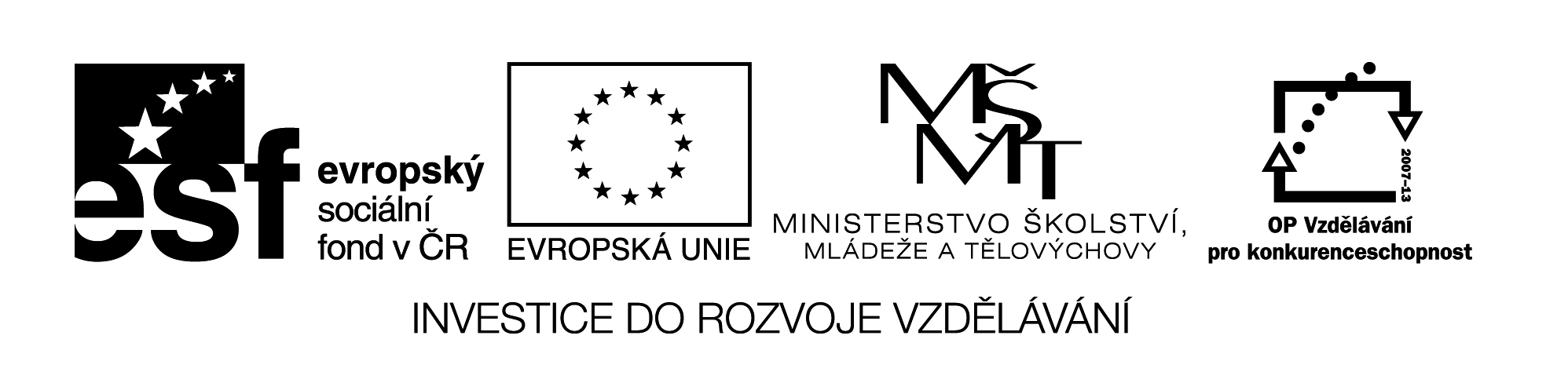 Označení materiálu: 		VY_ 32_INOVACE_NEMCINA3_15	Název materiálu:		Číslovky – die Nummer		Tematická oblast:	Německý jazyk  3.ročníkAnotace: 	Pracovní list slouží k procvičování číslovek a používání násobných číslovek. Materiál obsahuje správné řešení.Očekávaný výstup: 	Žáci umí německy počítat a číslovky logicky odvozovat. Klíčová slova:			eins, zwei, drei, vier, fünf, sechs, dreimalMetodika: 			Jednotlivá cvičení slouží k procvičování číslovek. Materiál lze žákům 				rozeslat elektronicky, anebo elektronicky použít ve výuce.Obor:				29-54-H/01 Cukrář, 66-51-H/01 Prodavač 				65-51-H/01 Kuchař-číšník			Ročník: 			3.			Autor: 				Ing. Lenka DvořáčkováZpracováno dne: 		21. 02. 2013Prohlašuji, že při tvorbě výukového materiálu jsem respektoval(a) všeobecně užívané právní a morální zvyklosti, autorská a jiná práva třetích osob, zejména práva duševního vlastnictví (např. práva k obchodní firmě, autorská práva k software, k filmovým, hudebním a fotografickým dílům nebo práva k ochranným známkám) dle zákona 121/2000 Sb. (autorský zákon). Nesu veškerou právní odpovědnost za obsah a původ svého díla.Čísla – e Nummer1) Napiš číslo jaké je před číslem a jaké za číslem............................. zwölf.................................................................... acht......................................................................  dreiundzwanzig...................................................... fünfzehn...............................................................  einundachtzig........................................................  neunundsechzig....................................................... neunzehn.....................................2) Zapište číslicemi telefonní čísla:A) null null vier zwei sieben zwei acht sechs drei eins neun fünf fünfB) sieben zwei vier acht neun null drei fünf einsC) zwei acht drei sieben null sechs neun fünf drei3) Napište německy své telefonní číslo:e Handynummer:e Telefonnummer:Číslovky násobné – k číslovce přidáme – mal4) Spojte správný překlad:a) zehnmal					1) stokrátb) achtmal					2) sedmkrátc) hundertmal				3) padesátkrátd) fünfzehnmal				4) patnáctkráte) siebenmal				5) osmkrátf) fünfzigmal				6) desetkrát5) Přeložte do německého jazyka:2x pivo, 3x limonádu, 1x polévku, 5x salát, 4 x kafe, 3x řízek a bramborový salát, 10 x pohledSprávné řešení:1) Napiš číslo jaké je před číslem a jaké za číslem.elf............................ zwölf....................dreizehnsieben...................... acht.......................neunzweiundzwanzig..... dreiundzwanzig.....vierundzwanzigvierzehn.................. fünfzehn................sechszehnzwanzig.................  einundachtzig.........zweiundzwanzigachtundsechzig......  neunundsechzig ......siebzigachtzehn................ ..neunzehn..................zwanzig2) Zapište číslicemi telefonní čísla:A) 0042 728 631 955B) 724 890 351C) 283 706 9533) Napište německy své telefonní číslo:Handynummer:Telefonnummer:Číslovky násobné – k číslovce přidáme – mal4) Spojte správný překlad:A – 6B – 5C – 1D – 4E – 2F - 35) Přeložte do německého jazyka:zweimal Bier, dreimal Limonade, einmal Suppe, fünfmal Salat, viermal Kaffee, dreimal Schnitzel und Kartoffelsalat, zehnmal Briefkarte